Проект «Дружба» (спортивно-игровая площадка)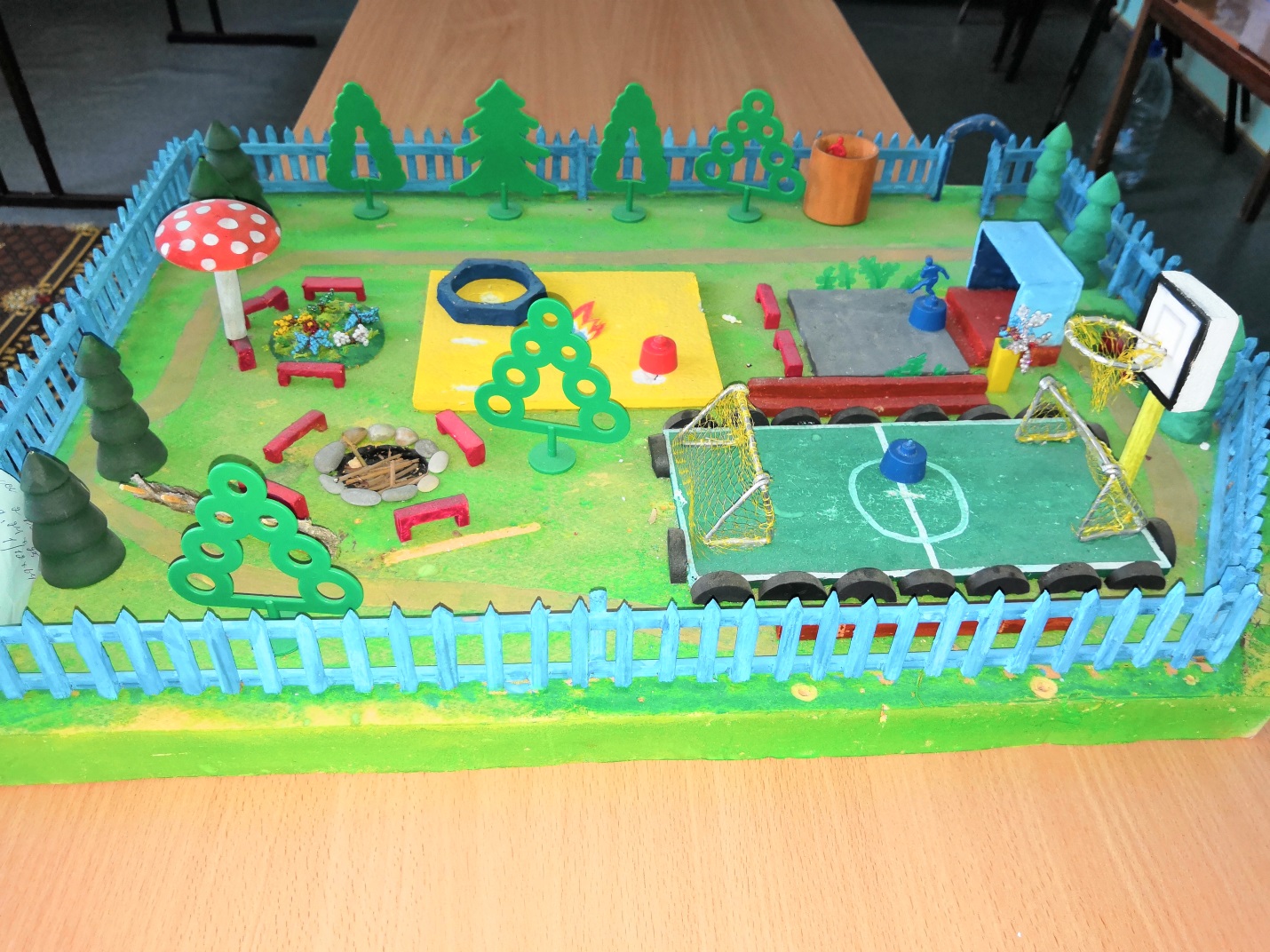 Руководитель: Обыденная Н. Г.Д. Чемаши 2019 годСроки реализации проекта: Подготовительный этап (март 2019 г.) Основной этап (июнь 2019– август 2019 г.) Заключительный этап (август 2019 г.) География проекта: Строительство спортивной площадки на территории Октябрьского района, вместо заброшенного старого парка.Целевая группа проекта: Дети и подростки, студенческая молодежь, взрослое население, проживающее на территории Октябрьского района, в том числе дети, попавшие в трудную жизненную ситуацию, состоящие на учете в комиссии по делам несовершеннолетних и защите их прав.Стоимость проекта: ~ 300 000 руб. Постановка проблемы/определение потребности В настоящее время на территории д. Чемаши проживают 424 человека: детей, подростков, взрослых и студентов; находится школа и дошкольное учреждение. Администрация Октябрьского района уделяет большое внимание развитию спорта и оздоровлению населения. Выделяются значительные средства на строительство спортивных объектов и сооружений, создаются благоприятные условия для формирования здорового образа жизни. Но, к сожалению, на территории д. Чемаши нет площадки  для занятий спортом,  чтобы охватить занятиями всех желающих, да и выбор их невелик. Поэтому многие родители не могут создать благоприятные условия для полноценного физического развития и оздоровления своих детей и часть детей и подростков остаются незанятыми во внеурочное время, что может стать причиной совершения ими противоправных поступков, административных и уголовных правонарушений. Спортивные площадки - одна из эффективных и востребованных форм организации свободного времени населения. И они становятся популярнее с каждым годом. Организация спортивных площадок способствует созданию полноценных условий для занятий физической культурой и спортом детей и подростков. Вовлекает их в массовый спорт, способствует пропаганде здорового образа жизни и является действенной формой профилактики безнадзорности, вредных привычек в молодежной среде. В связи с этим необходимо задействовать наибольшее число детей и подростков на спортивных площадках, где они смогут заниматься бесплатно, в любое время любимым видом спорта, а также принимать участие в разного рода спортивных соревнованиях, акциях, мероприятиях. Учитывая вышеизложенное, реализация проекта «Дружба» позволит повысить духовное, нравственное и физическое воспитание подрастающего поколения. Будет получен уникальный опыт привлечения добровольцев из числа жителей деревни, педагогов и студентов по организации занятости подростков во внеурочное время. Цель проекта: Формирование ценностно-мотивационного отношения населения к личной физической культуре и здорового образа жизни. Задачи проекта: Создание спортивной среды для жителей д. Чемаши; Создание условий для эффективной деятельности интересного и полноценного досуга детей и подростков, молодежи путем обеспечения спортивной площадки спортивным, игровым инвентарем, информационно-методическими материалами;Организация социального партнерства «Школа – дошкольное учреждение;Обеспечение деятельности площадки профессиональными кадрами;Привлечѐние  добровольцев для работы на спортивных площадках;Благоустройство спортивной площадки. Методы, механизмы и стратегия реализации проекта:Создание и усовершенствование открытой спортивной площадки на территории парка.Организация и проведение спортивных мероприятий, праздников, акций;Привлечение наших студентов, педагогов, волонтеров-инструкторов для организации и проведения спортивных мероприятий на спортивной площадке;Приобретение спортивного инвентаря, оборудования для функционирования спортивной площадки; Анкетирование и опрос населенияЭтапы реализации проекта: 1.Подготовительный.  На подготовительном этапе проекта будут проведены следующие мероприятия: планировка футбольного поля и беговой дорожки; изготовление и установка спортивного оборудования на площадке;анкетирование и опрос населения с целью выявления добровольцев для работы на спортивных площадках; подготовка педагогов,  родителей-добровольцев для работы на спортивных площадках - 20 чел. (проведение спортивных мероприятий, соревнований, подготовка к ним);выпуск рекламных листовок, щитов, информирующих население об открытии спортивной площадки, анонсы проводимых спортивных мероприятий, о результатах спортивных конкурсов.2. Основной этап. На основном этапе проекта будут проведены следующие мероприятия: открытие спортивной площадки, спортивные соревнования и эстафеты); подготовка постройка футбольного поля; организация и проведение конкурсных и игровых программ, игровых пятачков, игр, акций, спортивных эстафет; проведение развлекательно-игровых, интеллектуально-познавательных программ;проведение соревнований по легкой атлетике, футболу, волейболу. А так же на данной площадке в течение года проводятся уроки физкультуры для учащихся школы. 3.Заключительный этап. На завершающем этапе проекта будут представлены итоги деятельности проекта, определены дальнейшие перспективы:Подведение итогов деятельности проекта и работы спортивной площадки. Жителям д. Чемаши, оказывающим поддержку проекта, будут вручены благодарственные письма. В конце реализации проекта будет подготовлен аналитический и финансовый отчет по проекту.Определение необходимых ресурсовПроведение электричества для освещения парка; Ограждение парка, планирование  спортивной площадки;Планировка грейдером беговых дорожек в парке, футбольного и волейбольного полей; Приобретение строительного материала;Спортивное оборудование (баскетбольные щиты, волейбольные стойки и сетка, футбольные ворота (мини-футбол), турники. Информационные рекламные щиты;Ориентировочная стоимость проекта Стоимость:1. Планировка грейдером футбольного поля 450 м2 30000 руб. 2. Планировка грейдером беговых дорожек в парке 1500 м2 30000 руб. 3. Планировка баскетбольной площадки 10000 руб4. Футбольные ворота 1 шт. = 5000 руб. 2 шт. 10000 руб. 5. Волейбольная сетка со стойками 1 комплект 10000 руб. 6. Ограждение парка (приобретение досок, гвоздей, бруса) 50000 руб.7. Турники 10000 x 3 = 30000 8. Рекламные стенды 2000 x 2 = 4000                                                                                                             Итого: ~ 174 000 руб. Ожидаемые результаты и критерии их оценкиОжидаемые результаты: Выполнение целей и задач привлечет к повышению мотивации и регулярным занятиям физической культурой и спортом учащихся, молодежи и жителей д. Чемаши; Улучшит состояние здоровья населения за счет повышения доступности и качества занятий физической культурой и спортом для предупреждения заболеваний, поддержания высокой работоспособности; Повысит роль физкультуры и спорта в деле профилактики правонарушений, преодоления распространения наркомании и алкоголизма; Привлечет учащихся, молодежь и жителей к активному участию в спортивно-оздоровительных мероприятиях.Оценка деятельности по реализации проекта будет осуществляться поэтапно в соответствии с календарным планом. Оценка качественных результатов будет отслеживаться по результатам анкетирования детей, подростков и жителей деревни. Краткосрочные результаты проекта: не менее 25-30 детей, подростков и взрослых ежедневно будут приобщены к занятиям физической культурой и спортом на спортивной площадке; не менее 15-20 добровольцев будут привлечены для работы на спортивных площадках; Результаты проекта в долгосрочной перспективе: Сокращение преступлений и административных правонарушений, совершаемых детьми и подростками в д. Чемаши; Повышение интереса к занятиям физической культурой и спортом;Увеличение количества детей, занимающихся спортом и физической культурой;Увеличение количества детей, которые могут сами провести и организовать спортивный отдых; Приобретение уникального опыта использования услуг добровольцев в работе с детьми на спортивных площадках.